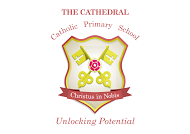 School holiday pattern 2024/2025Autumn Term 2024Spring Term 2025Summer Term 2025Monday 2nd   SeptemberINSETTuesday 3rd SeptemberINSETWednesday 4th SeptemberSchool opens at 8.35amFriday 18th  OctoberSchool closes for half term at 3.15pm                Monday 28th October School opens at 8.35amFriday 20th  DecemberSchool  closes at 1.30pmMonday 6th January INSETTuesday 7th JanuarySchool opens at 8.35amFriday 14th  FebruarySchool closes for half term at 3.15pmMonday 24th FebruarySchool opens at 8.35amFriday 4th AprilSchool closes for Easter at 1.30pmTuesday 22nd AprilINSET                  Wednesday 23rd AprilSchool opens at 8.35am Monday 5th MayMay Day Closure		Friday 23rd MaySchool closes for half term at 3.15pmMonday 2nd  JuneSchool opens at 8.35amFriday 18th   JulySchool closes at 1.30pmMonday 21st  JulyINSET